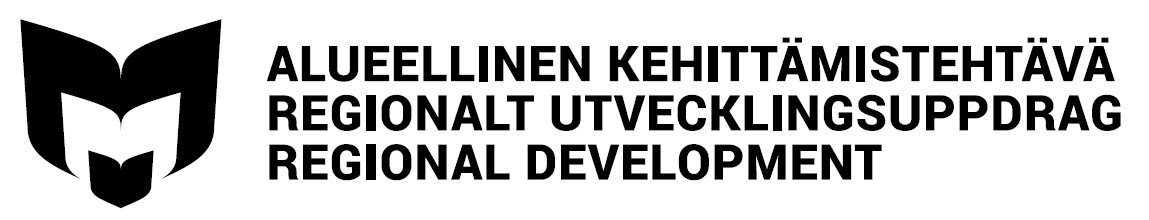 Svenska samarbetsgruppen för utvecklingsuppdragMÖTESPROTOKOLLTid: 27.9.2018. kl. 9-13Plats: Hotel Scandic Tampere City, Hämeenkatu 1, TammerforsDeltagare: 	( X) Susanne Ahlroth, RFV (ordf.)	(X ) Karoline Berg, Helsingfors stadsbibliotek	( X) Anneli Haapaharju, Vasa stadsbibliotek	( X) Catharina Latvala, Borgå stadsbibliotek	( X) Anna-Maria Malm, Biblioteken.fi (sekr.)	(X ) Jan Nyström, Borgå stadsbibliotek (X ) Pauliina Sandberg, Åbo stadsbibliotek   	Anmälningsärendenutvecklingsdiskussion för de regionala biblioteken med utvecklingsuppdrag på UKM 5.9.2018. De tvåspråkiga biblioteken med utvecklingsuppdrag hade en gemensam utvecklingsdiskussion. De svenskspråkiga tjänsterna diskuterades. Susanne skickar utförligare information åt oss om vad som diskuterades. resultaten från allmänna bibliotekens användarenkät 2018 publicerade. Susanne presenterade resultatet.  4 % av svaren var på svenska. (en del svenskspråkiga har säkert svarat på finska).  De svenskspråkiga respondenterna gav lite lägre vitsord överlag än de finskspråkiga. I Helmet och Åbo är de svenskspråkiga missnöjda med den svenska servicen. Resultaten finns på adressen http://survey.taloustutkimus.fi/dashboard/kirjastot_avoin_svenska/Man kan söka enligt olika kriterier (språk, kommuner, osv). Det finns också ordmoln med ord från de öppna kommentarerna och grafer och Powerpoints som man kan använda för egna presentationer. Pauliina berättade om Halmstadskonferensen 2018. Förmedla mera – Inspirationsturné med fokus på vuxnas läsandeVi färdigställde programmen. praktiska arrangemang: vi skickar en mall för presentationerna till presentatörerna där vi ber dem svara på frågorna Vad? För vem? Vad kostar det? Vem kan man kontakta för mera information?  Vi ber presentatörerna skicka sin Powerpoint-presentation (om de har en sådan) åt de lokala kontaktpersonerna minst en dag i förväg. Nya svenska webbsidorna för utvecklingsuppdrag på Biblioteken.fiDe nya sidorna för bibliotek och utveckling finns på adressen http://www.biblioteken.fi/sv/bibliotek-och-utveckling. Mia presenterade sidorna.En ny tvåspråkig blogg ”Vuorosanoja – Repliker” på adressen http://vuorosanoja.kirjastot.fi/har också publicerats. Alla är välkomna att skicka in texter om biblioteksutveckling till bloggen. Svenskspråkiga inlägg kan skickas till Mia (annamaria.malm@biblioteken.fi). Vi kan dokumentera inspirationsturné-dagarna på bloggen. Workshop om Escape Room25.10.2018 ordnas en svenskspråkig Escape room workshop i VasaSpråköarnaTina Nordman har  gjort en rapport om i språkö-skolorna. Det frågas efter svenskspråkiga program. Vem som betalar är oklart. Vi diskuterar mera kring språkö-frågan på ett senare möte.All digital week Finland 25-31.3.2019All digital week https://alldigitalweek.eu/är en paneuropeisk kampanj för att öka medvetenheten om digitala färdigheter. En grupp som koordineras av Bildningsalliansen planerar att tillsammans med lokala aktörer ordna evenemang på olika orter i Finland under veckan. Biblioteken i Åbo, Vasa och Borgå önskas medverka i arrangerandet av de lokala evenemangen på respektive ort. Följande möteFöljande möte håller vi via Skype den 13.11.2018, kl. 9.